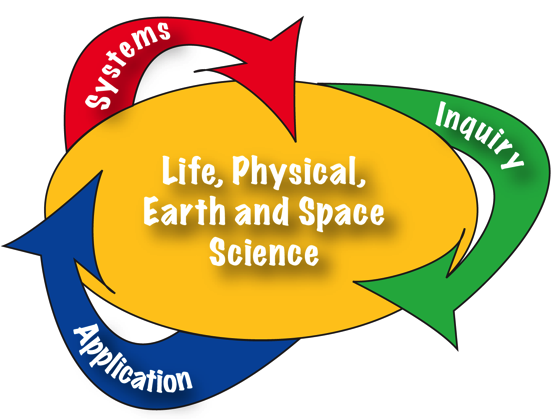 Elementary SchoolConclusion Item TemplateScience Measurements of Student ProgressThe documents on the following pages are designed to provide item and rubric templates for classroom practice.  Directions for use: Use the templates by making the following modifications:On Items:  Revise text in red with prompts appropriate to the item used in classroom practice.On Rubrics:  Revise text in red italics with student responses appropriate to the item used in classroom practice. Revise text in red with information from the item.0	Write a conclusion for this controlled experiment/field study.In your conclusion, be sure to:Answer the experimental/field study question.Include supporting data from the Changed (Manipulated) Variable vs. Measured (Responding) Variable table.Explain how these data support your conclusion.Question: What is the effect of different the changed (manipulated) variable on the measured (responding) variable?Conclusion:Scoring Rubric for: Write a Conclusion (page 1 of 3)Scoring Rubric for: Write a Conclusion (page 1 of 3)Performance DescriptionAttributesA 2-point response demonstrates the student understands the Content Standard INQG: Scientific explanations emphasize evidence, have logically consistent arguments, and use known scientific principles, models, and theories.  Item Specification 1: Generate a conclusion for a scientific investigation, including supporting data, given a description of and results from the investigation.Example: Include a normal 2-pt. student response (e.g., As the manipulated variable increased, the responding variable increased. When the manipulated variable was Xlowest, the responding variable was Ylowest. When the manipulated variable was Xhighest, the responding variable was Yhighest. The X condition of the manipulated variable was the fastest/longest/shortest/most/highest.)3-4A 1-point response demonstrates the student has partial understanding of the Content Standard.2A 0-point response demonstrates the student has little or no understanding of the Content Standard.0–1Changed (Manipulated) Variable vs. Measured (Responding) VariableChanged (Manipulated) Variable vs. Measured (Responding) VariableChanged (Manipulated) Variable vs. Measured (Responding) VariableChanged (Manipulated) Variable vs. Measured (Responding) VariableChanged (Manipulated) Variable vs. Measured (Responding) VariableChanged (Manipulated) Variable(units)Measured (Responding) Variable (units)Measured (Responding) Variable (units)Measured (Responding) Variable (units)Measured (Responding) Variable (units)Changed (Manipulated) Variable(units)Trial 1Trial 2Trial 3AverageLowest conditionCondition 2Highest conditionScoring Rubric for: Write a Conclusion (page 2 of 3)Scoring Rubric for: Write a Conclusion (page 2 of 3)Attributes of a ConclusionNote: The italicized print is the part of the “Example” credited for the attribute.Attributes of a ConclusionNote: The italicized print is the part of the “Example” credited for the attribute.DescriptionAttributesConclusive statement correctly answers the experimental question (or correctly states whether the hypothesis/prediction was correct): As the manipulated variable increased, the responding variable increased.Attribute Notes: A vague conclusive statement (e.g., the manipulated variable change did affect the responding variable) cannot be credited for this attribute, but other attributes can be credited. A response with an incorrect conclusive statement or no conclusive statement may not be credited any attributes.A response with both a correct and an incorrect conclusive statement (e.g., as X increased Y decreased … as X got smaller so did Y) cannot be credited for this attribute but other attributes can be credited, if separate from any contradictory statements. 1Supporting data should at least be over the entire range of the conditions investigated. Thus the minimum reported data are the lowest and highest conditions of the manipulated variable for quantitative data (responding variable when the manipulated variable information is descriptive).Supporting data should at least be over the entire range of the conditions investigated. Thus the minimum reported data are the lowest and highest conditions of the manipulated variable for quantitative data (responding variable when the manipulated variable information is descriptive).Supporting data for lowest condition: When the manipulated variable was Xlowest, the responding variable was Ylowest. 1Supporting data for highest condition: When the manipulated variable was Xhighest, the responding variable was Yhighest.1Explanatory language, separate from the conclusive statement, is used to connect or compare the supporting data to the conclusive statement: The X condition of the manipulated variable was the fastest/longest/shortest/most/highest.Attribute Notes: This attribute can only be credited when at least one numeric value (or the text from a descriptive data table) for the manipulated or responding variable is included in the response.A copy of the conclusive statement cannot be credited for explanatory language. However, a re-phrased credited conclusive statement can be credited.Explanatory language comparing the range of the manipulated and/or responding variables may be credited (e.g., The lowest condition of the manipulated variable tested was XXX and the responding variable was only YYY.).If a response misquotes trend data between the highest and lowest conditions, this attribute cannot be credited.Transitional words (e.g., however, therefore, because, so, then, clearly, but) cannot be credited as explanatory language even when added to a conclusive statement.A compound sentence as a conclusive statement may be read as two separate sentences.1Total Possible Attributes4Scoring Rubric for: Write a Conclusion (page 3 of 3)General Notes:Copying the Data Table: Responses copying the whole data table verbatim may not be credited the supporting data attribute even with a correct conclusive statement and explanatory language. For grades 4-5, a translation of the whole data table into sentences is acceptable. For grades 6-8 and high school, a discussion of the whole data table may be acceptable when the data table is minimal with a very small number of data cells. Supporting Data: Responses must give the precise numerical values or precise descriptive language from the data table for both the manipulated and responding variables. Average data (if given) or data from the end of the investigation, must be included for grades 6-8 and high school. For grades 4-5, consistent trial data, or data before the completion of the investigation when measuring a responding variable over time, can be credited.Rounded numerical values cannot be credited (e.g., give examples cannot be credited). However, a zero after a decimal point may be omitted (e.g., give examples can be credited).Units are not necessary for credit (e.g., give examples).Minor language differences in descriptive data may be acceptable as decided in range finding 
(e.g., give examples if applicable).For grades 4-5, the manipulated variable may be implied.Derived Data: Responses giving their own derived data between conditions can be credited for supporting data and explanatory language (e.g., Changing the manipulated variable by X caused the responding variable to increase/decrease by Y). When the derived data uses the lowest and/or highest conditions, one or both supporting data attributes can be credited. Minor arithmetic errors in derived values can be acceptable as decided in range finding 
(e.g., give item specific examples when appropriate).